                                                          PREFEITURA DE CORREIA PINTO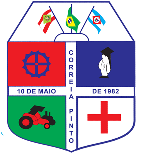 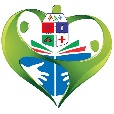                                                              SECRETARIA DE EDUCAÇÃO                       Av. TANCREDO NEVES, Nº 1879 – LOTEAMENTO FELIPE (0**49) 3243-1426GRÁFICOS AVALIATIVOS DAS ATIVIDADES NÃO PRESENCIAIS REALIZADAS PELOS ALUNOSE.M.M. LIDIA BELCAMINO PERIMPROFESSORA: REGINA FATIMA DA SILVAANO: 3º ANODatasAtividades RealizadasAtividades Incompletas Atividades não Realizadas27/04 a 01/0590%0%10%04/05 a 08/0590%0%10%11/05 a 15/0590%0%10%18/05 a 22/0590%0%10%25/05 a 29/0590%0%10%01/06 a 05/0690%0%10%08/06 a 10/0690%0%10%15/06 a 19/0690%0%10%22/06 a 26/0690%0%10%29/06 a 03/0790%0%10%